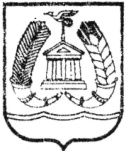 АДМИНИСТРАЦИЯ ГАТЧИНСКОГО МУНИЦИПАЛЬНОГО РАЙОНАЛЕНИНГРАДСКОЙ ОБЛАСТИПОСТАНОВЛЕНИЕОт  29.07.2016									№ 3475Об утверждении Правил определения нормативных затрат на обеспечение функций администрации Гатчинского муниципального района, структурных подразделений администрации Гатчинского муниципального района с правом юридического лица и подведомственных им муниципальных казенных учрежденийВ соответствии со статьей 19 Федерального закона от 05.04.2013 № 44-ФЗ «О контрактной системе в сфере закупок товаров, работ, услуг для обеспечения государственных и муниципальных нужд», постановлением Правительства Российской Федерации от 13.10.2014 № 1047 «Об общих правилах определения нормативных затрат на обеспечение функций государственных органов, органов управления государственными внебюджетными фондами и муниципальных органов, включая соответственно территориальные органы и подведомственные казенные учреждения», постановлением администрации Гатчинского муниципального района от 29.06.2016 № 2864 «Об утверждении Требований к порядку разработки и принятия правовых актов о нормировании в сфере закупок товаров, работ, услуг для обеспечения нужд муниципального образования Гатчинский муниципальный район и муниципального образования «Город Гатчина», содержанию указанных актов и обеспечению их исполнению», руководствуясь Уставом Гатчинского муниципального района, Уставом МО «Город Гатчина», ПОСТАНОВЛЯЕТ:Утвердить Правила определения нормативных затрат на обеспечение функций администрации Гатчинского муниципального района, структурных подразделений администрации Гатчинского муниципального района с правом юридического лица и подведомственных им муниципальных казенных учреждений (далее – Правила) согласно приложению.Комитету экономики и инвестиций администрации Гатчинского муниципального района (В. А. Норкин) в срок до 01.09.2016 разработать и представить на утверждение нормативы цены товаров, работ, услуг на очередной 2017 финансовый год и на плановый период 2018-2019 годов.Комитету финансов Гатчинского муниципального района          (Л.И. Орехова) осуществлять методическое руководство по вопросам расчета нормативных затрат на обеспечение функций администрации Гатчинского муниципального района, структурных подразделений с правом юридического лица и подведомственных им муниципальных казенных учреждений.Управляющему делами администрации Гатчинского муниципального района (С. М. Вэнскэ) в срок до 01.09.2016 разработать и представить на утверждение нормативные затраты на обеспечение функций администрации Гатчинского муниципального района и подведомственных ей муниципальных казенных учреждений на очередной 2017 финансовый год и плановый период 2018-2019 годов.Руководителям структурных подразделений администрации Гатчинского муниципального района с правом юридического лица в срок до 20.08.2016 утвердить нормативные затраты на обеспечение функций структурного подразделения и подведомственных ему муниципальных казенных учреждений на очередной 2017 финансовый год и плановый период 2018-2019 годов в соответствии с Правилами.Рекомендовать совету депутатов Гатчинского муниципального района  (А. И. Ильин),  совету депутатов  МО «Город Гатчина»                     (В.А. Филоненко), Контрольно-счетной палате Гатчинского муниципального района  (И. Е. Вихровский)  утвердить нормативные затраты на обеспечение функций органов местного самоуправления на очередной 2017 финансовый год и плановый период 2018-2019 годов в соответствии с Правилами.Контроль исполнения настоящего постановления возложить на заместителя главы администрации Гатчинского муниципального района по финансовой политике И. В. Носкова.Глава администрацииГатчинского муниципального района	                           Е. В. ЛюбушкинаОрехова Л. И. Приложениек постановлению администрацииГатчинского муниципального района Ленинградской областиот 29.07.2016  № 3475Правила определения нормативных затрат на обеспечение функций администрации Гатчинского муниципального района, структурных подразделений администрации Гатчинского муниципального района с правом юридического лица и подведомственных им муниципальных казенных учреждений1. Настоящие Правила устанавливают порядок определения нормативных затрат на обеспечение функций администрации Гатчинского муниципального района (далее – администрация), структурных подразделений администрации Гатчинского муниципального района с правом юридического лица (далее – структурные подразделения) и подведомственных им муниципальных казенных учреждений (далее – казенные учреждения).2. Настоящие Правила применяются при определении нормативных затрат на обеспечение функций администрации, структурных подразделений, казенных учреждений (далее – нормативные затраты) в целях обоснования объекта и(или) объектов закупки товаров, работ и услуг для обеспечения нужд Гатчинского муниципального района и МО «Город Гатчина» (далее – закупка), планируемого администрацией, структурными подразделениями и казенными учреждениями.3. В настоящем Положении используются следующие понятия:норматив цены товаров, работ, услуг – предельное значение стоимости товаров, работ, услуг, применяемое в целях расчета нормативных затрат в случаях, определенных в приложении к настоящим Правилам;норматив срока полезного использования основных средств – среднее значение срока полезного использования основных средств, применяемое в целях расчета нормативных затрат в случаях, определенных в приложении к настоящим Правилам;расчетная численность – расчетная численность работников администрации, структурного подразделения, казенного учреждения, определяемая в соответствии с пунктом 12 настоящих Правил;прогнозируемая численность – прогнозируемая численность должностей муниципальных службы и должностей, не являющихся должностями муниципальной службы, в администрации, структурных подразделениях, должностей в казенных учреждениях по состоянию на 1 января очередного финансового года (года планового периода);количество должностей, планируемых к замещению, – количество должностей муниципальной службы, планируемых к замещению в очередном финансовом году, и должностей, не являющихся должностями муниципальной службы, в администрации, структурных подразделениях, должностей в казенных учреждениях, планируемых к приему на работу в очередном финансовом году.Иные понятия и термины, не указанные в настоящем пункте, используются в значениях, определенных законодательством Российской Федерации.4. Расчет нормативных затрат осуществляется по видам затрат, предусмотренным в пункте 6 Общих правил определения нормативных затрат на обеспечение функций государственных органов, органов управления государственными внебюджетными фондами и муниципальных органов, включая соответственно территориальные органы и подведомственные казенные учреждения, утвержденных постановлением Правительства Российской Федерации от 13.10.2014 № 1047 (далее – Общие правила).Отнесение затрат к одному из видов затрат, предусмотренных в пункте 6 Общих правил, осуществляется в соответствии с положениями правового акта Министерства финансов Российской Федерации, регулирующего порядок применения бюджетной классификации Российской Федерации.Администрация, структурные подразделения при утверждении нормативных затрат в составе видов и соответствующих им групп нормативных затрат в дополнение к установленным подгруппам затрат могут устанавливать подгруппы затрат, не установленные Общими правилами и настоящими Правилами.5. Нормативные затраты рассчитываются с учетом:остатков основных средств и материальных запасов администрации, структурных подразделений, казенных учреждений (фактического наличия количества товаров, учитываемых на балансе администрации, структурных подразделений, казенных учреждений);сроков полезного использования основных средств.6. Сроки полезного использования основных средств определяются в соответствии с требованиями законодательства Российской Федерации о бухгалтерском учете или исходя из предполагаемого срока их фактического использования. Предполагаемый срок фактического использования основных средств не может быть меньше срока их полезного использования, определяемого в соответствии с требованиями законодательства Российской Федерации о бухгалтерском учете.7. При расчете нормативных затрат администрация, структурные подразделения применяют национальные стандарты, технические регламенты, технические условия и иные документы, предусмотренные законодательством Российской Федерации.8. Администрация, структурные подразделения осуществляют расчет нормативных затрат в соответствии с Порядком расчета нормативных затрат на обеспечение функций администрации, структурных подразделений, казенных учреждений согласно приложению 1 к настоящим Правилам (далее – Порядок расчета нормативных затрат), за исключением случаев, указанных в абзацах втором – восьмом настоящего пункта.Администрация, структурные подразделения самостоятельно определяют порядок расчета следующих видов нормативных затрат на обеспечение функций администрации, структурных подразделений, казенных учреждений:затраты на закупку в целях формирования материального резерва;затраты на научно-исследовательские и опытно-конструкторские работы;затраты на капитальный ремонт муниципального имущества;затраты на финансовое обеспечение строительства, реконструкции (в том числе с элементами реставрации), технического перевооружения объектов капитального строительства муниципальной собственности или приобретение объектов недвижимого имущества в муниципальную собственность;затраты на дополнительное профессиональное образование работников;прочие необходимые затраты.9. В случаях, определенных в Порядке расчета нормативных затрат, администрация, структурные подразделения осуществляют расчет нормативных затрат на основании нормативов цены товаров, работ, услуг, показателей численности работников и(или) нормативов срока полезного использования основных средств.10. Нормативы цены товаров, работ, услуг, определенных приложением 2 к Правилам, на очередной финансовый год и на плановый период разрабатываются Комитетом экономики и инвестиций администрации Гатчинского муниципального района и утверждаются постановлением администрации Гатчинского муниципального района ежегодно до 1 июня текущего финансового года.11. Показатели численности работников администрации, структурного подразделения, казенного учреждения включают:расчетную численность;прогнозируемую численность;количество должностей, планируемых к замещению.12. Расчетная численность определяется по формуле:Чр = Чпр + Чпл,где: Чр – расчетная численность администрации (структурного подразделения, казенного учреждения);Чпр – прогнозируемая численность должностей муниципальной службы и должностей, не являющихся должностями муниципальной службы, (должности казенных учреждений) по состоянию на 1 января очередного финансового года (года планового периода);Чпл – количество должностей муниципальной службы, планируемых к замещению в очередном финансовом году, и должностей, не являющихся должностями муниципальной службы, (должностей казенных учреждений), планируемых к приему на работу в очередном финансовом году.13. Общий объем затрат, связанных с закупкой, рассчитанный на основе нормативных затрат, не может превышать объема лимитов бюджетных обязательств на закупку, доведенных до администрации, структурных подразделений и подведомственных им казенных учреждений как получателей бюджетных средств в рамках исполнения бюджета Гатчинского муниципального района, бюджета МО «Город Гатчина».14. Нормативные затраты администрации и подведомственных ей казенных учреждений на очередной финансовый год и плановый период принимаются в форме распоряжения ежегодно до 1 июля текущего финансового года.15.  Нормативные затраты структурных подразделений и подведомственных им казенных учреждений на очередной финансовый год и плановый период принимаются в форме приказов (распоряжений) структурных подразделений ежегодно до 1 июля текущего финансового года.Приложение 1к Правилам определения нормативных затрат на обеспечение функций администрации Гатчинского муниципального района, структурных подразделений администрации Гатчинского муниципального района с правом юридического лица и подведомственных им муниципальных казенных учрежденийПорядок расчета нормативных затрат на обеспечение функций администрации Гатчинского муниципального района, структурных подразделений администрации Гатчинского муниципального района с правом юридического лица и подведомственныхим муниципальных казенных учрежденийПринятые сокращения:Общие правила – Общие правила определения нормативных затрат на обеспечение функций государственных органов, органов управления государственными внебюджетными фондами и муниципальных органов, включая соответственно территориальные органы и подведомственные казенные учреждения, утвержденные постановлением Правительства Российской Федерации от 13.10.2014 № 1047расчетная численность работников – расчетная численность работников администрации (структурного подразделения, казенного учреждения)прогнозируемая численность работников – прогнозируемая численность должностей муниципальной службы и должностей, не являющихся должностями муниципальной службы, должности казенных учреждений по состоянию на 1 января очередного финансового года (года планового периода)количество должностей, планируемых к замещению – количество должностей муниципальной службы, планируемых к замещению в очередном финансовом году, и должностей, не являющихся должностями муниципальной службы, должностей казенных учреждений, планируемых к приему на работу в очередном финансовом году.Приложение 2к Правилам определения нормативных затрат на обеспечение функций администрации Гатчинского муниципального района, структурных подразделений администрации Гатчинского муниципального района с правом юридического лица и подведомственных им муниципальных казенных учрежденийПеречень товаров, работ, услуг,на которые утверждаются нормативы цен№ п/пВид (группа, подгруппа) затратПорядок расчета нормативных затрат1231Затраты на информационно-коммуникационные технологииРасчет затрат на информационно-коммуникационные технологии осуществляется исходя из следующих групп затрат:затраты на услуги связи;затраты на аренду;затраты на содержание имущества;затраты на приобретение прочих работ и услуг, не относящихся к затратам на услуги связи, аренду и содержание имущества;затраты на приобретение основных средств;затраты на приобретение нематериальных активов;затраты на приобретение материальных запасов в сфере информационно-коммуникационных технологий;иные затраты в сфере информационно-коммуникационных технологий1.1Затраты на услуги связиРасчет нормативных затрат на услуги связи осуществляется исходя из следующих подгрупп затрат:затраты на абонентскую плату;затраты на повременную оплату местных телефонных соединений;затраты на повременную оплату междугородних и международных телефонных соединений;затраты на оплату услуг подвижной связи;затраты на передачу данных с использованием информационно-телекоммуникационной сети «Интернет» и услуг интернет-провайдеров;затраты на передачу данных с использованием виртуальной сети;затраты на оплату иных услуг связи в сфере информационно-коммуникационных технологий1.1.1Затраты на абонентскую платуРасчет нормативных затрат на абонентскую плату осуществляется по формуле:НЗап = Кап x Нц ап x Мап,где: НЗап – нормативные затраты на абонентскую плату телефонных соединений:Кап – количество абонентских номеров пользовательского (оконечного) оборудования, подключенного к сети местной телефонной связи;Ац ап – ежемесячная абонентская плата в расчете на один абонентский номер;Мап – количество месяцев предоставления услуг с абонентской платой1.1.2Затраты на повременную оплату местных телефонных соединенийРасчет нормативных затрат на повременную оплату местных телефонных соединений осуществляется по формуле:НЗмс = Чр x Нц мс x Ммс,где: НЗмс – нормативные затраты на повременную оплату местных телефонных соединений:Чр – расчетная численность работников;Нц мс – норматив цены услуг местных телефонных соединений сверх абонентской платы;Ммс – количество месяцев оказания услуг местных телефонных соединений1.1.3Затраты на повременную оплату междугородних и международных телефонных соединенийРасчет нормативных затрат на повременную оплату междугородних и международных телефонных соединений осуществляется по формуле:НЗмг = Чр x Нц мг x Ммг,где: НЗмг – нормативные затраты на повременную оплату междугородних и международных телефонных соединений:Чр – расчетная численность работников;Нц мг – норматив цены услуг междугородних и международных телефонных соединений;Ммг – количество месяцев оказания услуг междугородних и международных телефонных соединений1.1.4Затраты на оплату услуг подвижной связиРасчет нормативных затрат на оплату услуг подвижной связи осуществляется в порядке определяемом администрацией (структурным подразделением, казенным учреждением)1.1.5Затраты на передачу данных с использованием информационно-телекоммуникационной сети «Интернет» и услуг интернет-провайдеровРасчет нормативных затрат на передачу данных с использованием информационно-телекоммуникационной сети «Интернет» и услуг интернет-провайдеров осуществляется по формуле:НЗпд = Кпд x Цпд x Мпд,где: НЗмг – нормативные затраты на передачу данных с использованием информационно-телекоммуникационной сети «Интернет» и услуг интернет-провайдеров:Кпд – количество каналов передачи данных сети «Интернет»;Цпд – норматив цены аренды канала передачи данных сети «Интернет»;Мпд – количество месяцев оказания услуг передачи данных сети «Интернет»1.1.6Затраты на оплату услуг по предоставлению виртуальной сетиРасчет нормативных затрат на оплату услуг по предоставлению виртуальной сети осуществляется по формуле:НЗвс = Квс x Цвс x Мвс,где: НЗмг – нормативные затраты на передачу данных с использованием виртуальной сети:Кпд – количество каналов передачи данных виртуальной сети;Цпд – норматив цены аренды канала передачи данных виртуальной сети;Мпд – количество месяцев оказания услуг передачи данных виртуальной сети1.1.7Затраты на оплату иных услуг связи в сфере информационно-коммуникационных технологийРасчет нормативных затрат на оплату иных услуги связи в сфере информационно-коммуникационных технологий определяется по фактическим данным отчетного финансового года1.2Затраты на арендуРасчет нормативных затрат на аренду определяется по фактическим данным отчетного финансового года1.3Затраты на содержание имуществаРасчет нормативных затрат на содержание имущества определяются по фактическим данным отчетного финансового года, исходя из следующих подгрупп затрат:затраты на техническое обслуживание и регламентно-профилактический ремонт вычислительной техники;затраты на техническое обслуживание и регламентно-профилактический ремонт оборудования по обеспечению безопасности информации;затраты на техническое обслуживание и регламентно-профилактический ремонт системы телефонной связи (автоматизированных телефонных станций);затраты на техническое обслуживание и регламентно-профилактический ремонт локальных вычислительных сетей;затраты на техническое обслуживание и регламентно-профилактический ремонт систем бесперебойного питания;затраты на техническое обслуживание и регламентно-профилактический ремонт принтеров, многофункциональных устройств и копировальных аппаратов (оргтехники);иные затраты, относящиеся к затратам на содержание имущества в сфере информационно-коммуникационных технологий1.4Затраты на приобретение прочих работ и услуг, не относящихся к затратам на услуги связи, аренду и содержание имуществаРасчет нормативных затрат на приобретение прочих работ и услуг, не относящихся к затратам на услуги связи, аренду и содержание имущества, осуществляется исходя из следующих подгрупп затрат:затраты на оплату услуг по сопровождению программного обеспечения и приобретению простых (неисключительных) лицензий на использование программного обеспечения;затраты на оплату услуг, связанных с обеспечением безопасности информации;затраты на оплату работ по монтажу (установке), дооборудованию и наладке оборудования;иные затраты, относящиеся к затратам на приобретение прочих работ и услуг, не относящихся к затратам на услуги связи, аренду и содержание имущества, в сфере информационно-коммуникационных технологий1.4.1Затраты на оплату услуг по сопровождению программного обеспечения и приобретению простых (неисключительных) лицензий на использование программного обеспеченияРасчет нормативных затрат на оплату услуг по сопровождению программного обеспечения и приобретению простых (неисключительных) лицензий на использование программного обеспечения определяется по фактическим данным отчетного финансового года, с учетом нормативных затрат на приобретение лицензий на использование правовых баз данных (справочных правовых систем «КонсультантПлюс», «Гарант», «Кодекс» и других) (далее - приобретение правовых баз данных).Расчет нормативных затрат на приобретение правовых баз данных осуществляется по формуле:НЗпбд = Чр x Нц пбд,где: НЗпбд – нормативные затраты на приобретение правовых баз данных;Чр – расчетная численность работников;Нц пбд – норматив цены приобретения правовых баз данных1.4.2Затраты на оплату услуг, связанных с обеспечением безопасности информацииРасчет нормативных затрат на оплату услуг, связанных с обеспечением безопасности информации, определяется по фактическим данным отчетного финансового года1.4.3Затраты на оплату работ по монтажу (установке), дооборудованию и наладке оборудованияРасчет нормативных затрат на оплату работ по монтажу (установке), дооборудованию и наладке оборудования определяется по фактическим данным отчетного финансового года1.4.4Иные затраты, относящиеся к затратам на приобретение прочих работ и услуг, не относящихся к затратам на услуги связи, аренду и содержание имущества, в сфере информационно-коммуникационных технологийРасчет иных нормативных затрат, относящихся к затратам на приобретение прочих работ и услуг, не относящихся к затратам на услуги связи, аренду и содержание имущества, в сфере информационно-коммуникационных технологий определяется по фактическим данным отчетного финансового года1.5Затраты на приобретение основных средствРасчет нормативных затрат на приобретение основных средств осуществляется исходя из следующих подгрупп затрат:затраты на приобретение рабочих станций;затраты на приобретение принтеров, многофункциональных устройств и копировальных аппаратов (оргтехники);затраты на приобретение планшетных компьютеров;затраты на приобретение оборудования по обеспечению безопасности информации;иные затраты, относящиеся к затратам на приобретение основных средств в сфере информационно-коммуникационных технологий1.5.1Затраты на приобретение рабочих станцийРасчет нормативных затрат на приобретение рабочих станций (приобретение комплекта средств автоматизации для оснащения рабочих мест в составе: монитор, системный блок, манипулятор «компьютерная мышь», источник бесперебойного питания) осуществляется по формуле:НЗарм = Нц арм x Кармгде: НЗарм – нормативные затраты на приобретение рабочих станций;Нц арм – норматив цены рабочих станций;Карм – планируемое к приобретению количество рабочих станций1.5.2Затраты на приобретение принтеров, многофункциональных устройств и копировальных аппаратов (оргтехники)Расчет нормативных затрат на приобретение оргтехники (приобретение принтеров, многофункциональных устройств, копировальных аппаратов) осуществляется по формуле:НЗорг = Нц орг x Корггде: НЗорг – нормативные затраты на приобретение оргтехники;Нц орг – норматив цены оргтехники;Корг – планируемое к приобретению количество оргтехники (приобретение принтеров, многофункциональных устройств, копировальных аппаратов)1.5.3Затраты на приобретение планшетных компьютеровРасчет нормативных затрат на приобретение планшетных компьютеров осуществляется по формуле:НЗпк = Нц пк x Кпкгде: НЗпл пк – нормативные затраты на приобретение планшетных компьютеров;Нц пл пк – норматив цены планшетного компьютера;Кпк – планируемое к приобретению количество приобретение планшетных компьютеров1.5.4Затраты на приобретение оборудования по обеспечению безопасности информацииРасчет нормативных затрат на приобретение оборудования по обеспечению безопасности информации определяется по фактическим данным отчетного финансового года1.5.5Иные затраты, относящиеся к затратам на приобретение основных средств в сфере информационно-коммуникационных технологийРасчет иных нормативных затрат, относящихся к затратам на приобретение основных средств в сфере информационно-коммуникационных технологий, определяется по фактическим данным отчетного финансового года1.6Затраты на приобретение нематериальных активовРасчет нормативных затрат на приобретение нематериальных активов осуществляется в порядке, определяется по фактическим данным отчетного финансового года, исходя из следующих подгрупп затрат:затраты на приобретение исключительных лицензий на использование программного обеспечения;затраты на доработку существующего прикладного программного обеспечения, числящегося на балансе администрации, структурного подразделения, казенного учреждения;затраты на приобретение иных нематериальных активов в сфере информационно-коммуникационных технологий1.7Затраты на приобретение материальных запасов в сфере информационно-коммуникационных технологийРасчет нормативных затрат на приобретение материальных запасов в сфере информационно-коммуникационных технологий осуществляется исходя из следующих подгрупп затрат:затраты на приобретение мониторов;затраты на приобретение системных блоков;затраты на приобретение других запасных частей для вычислительной техники;затраты на приобретение магнитных и оптических носителей информации;затраты на приобретение деталей для содержания принтеров, многофункциональных устройств и копировальных аппаратов (оргтехники);затраты на приобретение материальных запасов по обеспечению безопасности информации;иные затраты, относящиеся к затратам на приобретение материальных запасов в сфере информационно-коммуникационных технологий1.7.1Затраты на приобретение мониторовРасчет нормативных затрат на приобретение мониторов осуществляется по формуле:НЗмон = Нц мон x Кмон,где: НЗмон – нормативные затраты на приобретение мониторов;Нц мон – норматив цены монитора;Кмон – планируемое к приобретению количество мониторов1.7.2Затраты на приобретение системных блоковРасчет нормативных затрат на приобретение системных блоков осуществляется по формуле:НЗсб = Нц сб x Ксбгде: НЗсб – нормативные затраты на приобретение системных блоков;Нц сб – норматив цены системного блока;Ксб – планируемое к приобретению количество системных блоков1.7.3Затраты на приобретение других запасных частей для вычислительной техникиРасчет нормативных затрат на приобретение других запасных частей для вычислительной техники осуществляется по формуле:НЗзч = 0,05 x Свт,где: НЗзч – нормативные затраты на приобретение других запасных частей для вычислительной техники;Свт – первоначальная стоимость вычислительной техники, находящейся на балансе1.7.4Затраты на приобретение магнитных и оптических носителей информацииРасчет нормативных затрат на приобретение магнитных и оптических носителей информации определяется по фактическим данным отчетного финансового года1.7.5Затраты на приобретение деталей для содержания принтеров, многофункциональных устройств и копировальных аппаратов (оргтехники)Расчет нормативных затрат на приобретение деталей для содержания оргтехники (принтеров, многофункциональных устройств и копировальных аппаратов) осуществляется по формуле:НЗдет орг = Здет орг x Зрп орг,где: НЗдет орг – нормативные затраты на приобретение деталей для содержания оргтехники (принтеров, многофункциональных устройств и копировальных аппаратов);Здет орг – затраты на приобретение деталей для содержания оргтехники (принтеров, многофункциональных устройств и копировальных аппаратов), определяемые по фактическим данным отчетного финансового года;Зрп орг – затраты на приобретение расходных материалов для оргтехники (приобретение принтеров, многофункциональных устройств, копировальных аппаратов), определяемые по фактическим данным отчетного финансового года1.7.6Затраты на приобретение материальных запасов по обеспечению безопасности информацииРасчет нормативных затрат на приобретение материальных запасов по обеспечению безопасности информации определяется по фактическим данным отчетного финансового года1.7.7Иные затраты, относящиеся к затратам на приобретение материальных запасов в сфере информационно-коммуникационных технологийРасчет иных нормативных затрат, относящихся к затратам на приобретение материальных запасов в сфере информационно-коммуникационных технологий, определяется по фактическим данным отчетного финансового года1.8Иные затраты в сфере информационно-коммуникационных технологийРасчет иных нормативных затрат в сфере информационно-коммуникационных технологий определяется по фактическим данным отчетного финансового года2Прочие затраты (в том числе затраты на закупку товаров, работ и услуг в целях оказания муниципальных услуг (выполнения работ) и реализации муниципальных функций), не указанные в подпунктах «а» - «ж» пункта 6 Общих правилРасчет прочих нормативных затрат (в том числе нормативных затрат на закупку товаров, работ и услуг в целях оказания государственных услуг (выполнения работ) и реализации государственных функций), не указанных в подпунктах «а» - «ж» пункта 6 Общих правил, осуществляется исходя из следующих групп затрат:затраты на услуги связи;затраты на транспортные услуги;затраты на оплату расходов по договорам об оказании услуг, связанных с проездом и наймом жилого помещения в связи с командированием работников, заключаемым со сторонними организациями;затраты на коммунальные услуги;затраты на аренду помещений и оборудования;затраты на содержание имущества;затраты на приобретение прочих работ и услуг, не относящихся к затратам на услуги связи, транспортные услуги, оплату расходов по договорам об оказании услуг, связанных с проездом и наймом жилого помещения в связи с командированием работников, заключаемым со сторонними организациями, а также к затратам на коммунальные услуги, аренду помещений и оборудования, содержание имущества;затраты на приобретение основных средств;затраты на приобретение нематериальных активов, за исключением затрат на приобретение правовых баз данных;затраты на приобретение материальных запасов, не отнесенные к затратам, указанным в подпунктах «а» - «ж» пункта 6 Общих правил;иные прочие затраты, не отнесенные к иным затратам, указанным в подпунктах «а» - «ж» пункта 6 Общих правил2.1Затраты на услуги связиРасчет нормативных затрат на услуги определяется по фактическим данным отчетного финансового года, исходя из следующих подгрупп затрат:затраты на оплату услуг почтовой связи;затраты на оплату услуг специальной связи2.2Затраты на транспортные услугиРасчет нормативных затрат на транспортные услуги осуществляется исходя из следующих подгрупп затрат:затраты по договору об оказании услуг перевозки (транспортировки) грузов;затраты на оплату услуг аренды транспортных средств;затраты на оплату разовых услуг пассажирских перевозок при проведении совещания;затраты на оплату проезда работника к месту нахождения учебного заведения и обратно2.2.1Затраты по договору об оказании услуг перевозки (транспортировки) грузовРасчет нормативных затрат по договору об оказании услуг перевозки (транспортировки) грузов определяется по фактическим данным отчетного финансового года2.2.2Затраты на оплату услуг аренды транспортных средствРасчет нормативных затрат на оплату услуг аренды транспортных средств осуществляется по формуле:НЗа тс = 0,1 x Чр x Нц а тс x Да тс,где: НЗа тс – нормативные затраты на оплату услуг аренды транспортных средств;Чр – расчетная численность работников;Нц а тс – норматив цены услуг аренды транспортных средств;Да тс – количество дней оказания услуг аренды транспортных средств, но не более количества рабочих дней в году.2.2.3Затраты на оплату разовых услуг пассажирских перевозок при проведении совещанияРасчет нормативных затрат на оплату разовых услуг пассажирских перевозок при проведении совещания определяется по фактическим данным отчетного финансового года2.2.4Затраты на оплату проезда работника к месту нахождения учебного заведения и обратноРасчет нормативных затрат на оплату проезда работника к месту нахождения учебного заведения и обратно определяется по фактическим данным отчетного финансового года2.3Затраты на оплату расходов по договорам об оказании услуг, связанных с проездом и наймом жилого помещения в связи с командированием работников, заключаемым со сторонними организациямиРасчет нормативных затрат на оплату расходов по договорам об оказании услуг, связанных с проездом и наймом жилого помещения в связи с командированием работников, заключаемым со сторонними организациями определяется по фактическим данным отчетного финансового года, исходя из следующих подгрупп затрат:затраты на проезд к месту командирования и обратно;нормативные затраты по найму жилого помещения на период командирования.Расчет нормативных затрат на оплату расходов по договорам об оказании услуг, связанных с проездом и наймом жилого помещения в связи с командированием работников, заключаемым со сторонними организациями, осуществляется в соответствии с порядком и условиями командирования, которые установлены правовыми актами Президента Российской Федерации или Правительства Российской Федерации, администрацией Гатчинского муниципального района, с учетом показателей утвержденных планов-графиков проведения совещаний, контрольных мероприятий и профессиональной подготовки работников2.4Затраты на коммунальные услугиРасчет нормативных затрат на коммунальные услуги определяется по фактическим данным отчетного финансового года с учетом индекса роста цен на энергоносители, исходя из следующих подгрупп затрат:затраты на газоснабжение и иные виды топлива;затраты на электроснабжение;затраты на теплоснабжение;затраты на горячее водоснабжение;затраты на холодное водоснабжение и водоотведение.2.5Затраты на аренду помещений и оборудованияРасчет нормативных затрат на аренду помещений и оборудования осуществляется исходя из следующих подгрупп затрат:затраты на аренду помещений;затраты на аренду помещения (зала) для проведения совещания;затраты на аренду оборудования для проведения совещания2.5.1Затраты на аренду помещенийРасчет нормативных затрат на аренду помещений осуществляется по формуле:НЗар = Пар x Нц ар x Мар,где: НЗар – нормативные затраты на аренду помещений;Пар – площадь арендуемых помещений;Нц ар – норматив цены аренды одного кв. м помещений в расчете на один месяц аренды;Мар – количество месяцев аренды2.5.2Затраты на аренду помещения (зала) для проведения совещанияРасчет нормативных затрат на аренду помещения (зала) для проведения совещания определяется по фактическим данным отчетного финансового года2.5.3Затраты на аренду оборудования для проведения совещанияРасчет нормативных затрат на аренду оборудования для проведения совещания определяется по фактическим данным отчетного финансового года2.6Затраты на содержание имуществаРасчет нормативных затрат на содержание имущества определяется по фактическим данным отчетного финансового года, исходя из следующих подгрупп затрат:затраты на содержание и техническое обслуживание помещений;затраты на техническое обслуживание и ремонт транспортных средств;затраты на техническое обслуживание и регламентно-профилактический ремонт бытового оборудования;затраты на техническое обслуживание и регламентно-профилактический ремонт иного оборудования;затраты на оплату услуг лиц, привлекаемых на основании гражданско-правовых договоров2.7Затраты на приобретение прочих работ и услуг, не относящихся к затратам на услуги связи, транспортные услуги, оплату расходов по договорам об оказании услуг, связанных с проездом и наймом жилого помещения в связи с командированием работников, заключаемым со сторонними организациями, а также к затратам на коммунальные услуги, аренду помещений и оборудования, содержание имуществаРасчет нормативных затрат на приобретение прочих работ и услуг, не относящихся к затратам на услуги связи, транспортные услуги, оплату расходов по договорам об оказании услуг, связанных с проездом и наймом жилого помещения в связи с командированием работников, заключаемым со сторонними организациями, а также к затратам на коммунальные услуги, аренду помещений и оборудования, содержание имущества, осуществляется исходя из следующих подгрупп затрат:затраты на оплату типографских работ и услуг, включая приобретение периодических печатных изданий;затраты на оплату услуг лиц, привлекаемых на основании гражданско-правовых договоров;затраты на проведение предрейсового и послерейсового осмотра водителей транспортных средств;затраты на аттестацию специальных помещений;затраты на проведение диспансеризации работников;затраты на добровольное медицинское страхование работников;затраты на монтаж (установку), дооборудование и наладку оборудования;затраты на оплату услуг вневедомственной охраны;затраты на приобретение полисов обязательного страхования гражданской ответственности владельцев транспортных средств;затраты на оплату труда независимых экспертов2.7.1Затраты на оплату типографских работ и услуг, включая приобретение периодических печатных изданийРасчет нормативных затрат на оплату типографских работ и услуг определяется по фактическим данным отчетного финансового года, с учетом нормативных затрат на приобретение периодических печатных изданий.Расчет нормативных затрат на приобретение периодических печатных изданий осуществляется по формуле:НЗпи = Чр x Нц пи x Мпи,где: НЗпи – нормативные затраты на приобретение периодических печатных изданий;Чр – расчетная численность работников;Нц пи – норматив цены приобретения периодических печатных изданий;Мпи – количество месяцев приобретения периодических печатных изданий2.7.2Затраты на оплату услуг лиц, привлекаемых на основании гражданско-правовых договоровРасчет нормативных затрат на оплату услуг лиц, привлекаемых на основании гражданско-правовых договоров, определяется по фактическим данным отчетного финансового года2.7.3Затраты на проведение предрейсового и послерейсового осмотра водителей транспортных средствРасчет нормативных затрат на проведение предрейсового и послерейсового осмотра водителей транспортных средств определяется по фактическим данным отчетного финансового года2.7.4Затраты на аттестацию специальных помещенийРасчет нормативных затрат на аттестацию специальных помещений определяется по фактическим данным отчетного финансового года2.7.5Затраты на проведение диспансеризации работниковРасчет нормативных затрат на проведение диспансеризации работников осуществляется по формуле:НЗдисп = Чр x Нц дисп,где: НЗдисп – нормативные затраты на проведение диспансеризации работников;Чр – расчетная численность работников;Нц дисп – норматив цены диспансеризации одного работника2.7.6.Затраты на добровольное медицинское страхование работниковРасчет нормативных затрат на добровольное медицинское страхование работников осуществляется по формуле:НЗдмс = Чр x Ндмс,где: НЗдисп – нормативные затраты на добровольное медицинское страхование работников;Чр – расчетная численность работников;Нц дисп – норматив цены полиса добровольного медицинского страхования одного работника2.7.7Затраты на монтаж (установку), дооборудование и наладку оборудованияРасчет нормативных затрат на монтаж (установку), дооборудование и наладку оборудования определяется по фактическим данным отчетного финансового года2.7.8Затраты на оплату услуг вневедомственной охраныРасчет нормативных затрат на оплату услуг вневедомственной охраны определяется по фактическим данным отчетного финансового года2.7.9Затраты на приобретение полисов обязательного страхования гражданской ответственности владельцев транспортных средствРасчет нормативных затрат на приобретение полисов обязательного страхования гражданской ответственности владельцев транспортных средств определяется по фактическим данным отчетного финансового года с учетом тарифов, установленных Правительством РФ2.7.10Затраты на оплату труда независимых экспертовРасчет нормативных затрат на оплату труда независимых экспертов определяется по фактическим данным отчетного финансового года2.8Затраты на приобретение основных средствРасчет нормативных затрат на приобретение основных средств осуществляется с учетом износа исходя из следующих подгрупп затрат:затраты на приобретение транспортных средств;затраты на приобретение мебели;затраты на приобретение систем кондиционирования2.8.1Затраты на приобретение транспортных средствРасчет нормативных затрат на приобретение транспортных средств определяется по фактическим данным отчетного финансового года2.8.2Затраты на приобретение мебелиРасчет нормативных затрат на приобретение мебели осуществляет исходя из нормативных затрат на приобретение комплекта мебели по формуле:НЗмеб = Нц меб x Кмебгде: НЗмеб – нормативные затраты на приобретение комплекта мебели;Нц меб – норматив цены комплекта мебели;Кмеб – планируемое к приобретению количество комплектов мебели2.8.3Затраты на приобретение систем кондиционированияРасчет нормативных затрат на приобретение систем кондиционирования определяется по фактическим данным отчетного финансового года2.9Затраты на приобретение нематериальных активов, за исключением затрат на приобретение правовых баз данныхРасчет нормативных затрат на приобретение нематериальных активов, за исключением затрат на приобретение правовых баз данных, определяется по фактическим данным отчетного финансового года2.10Затраты на приобретение материальных запасов, не отнесенные к затратам, указанным в подпунктах «а» - «ж» пункта 6 Общих правилРасчет нормативных затрат на приобретение материальных запасов, не отнесенных к затратам, указанным в подпунктах «а» - «ж» пункта 6 Общих правил, осуществляется исходя из следующих подгрупп затрат:затраты на приобретение бланочной продукции;затраты на приобретение канцелярских принадлежностей;затраты на приобретение хозяйственных товаров и принадлежностей;затраты на приобретение горюче-смазочных материалов;затраты на приобретение запасных частей для транспортных средств;затраты на приобретение материальных запасов для нужд гражданской обороны2.10.1Затраты на приобретение бланочной продукцииРасчет нормативных затрат на приобретение бланочной продукции определяется по фактическим данным отчетного финансового года2.10.2Затраты на приобретение канцелярских принадлежностейРасчет нормативных затрат на приобретение канцелярских принадлежностей осуществляется по формуле:НЗканц = Чр x Нц канц,где: НЗканц – нормативные затраты на приобретение канцелярских принадлежностей;Чр – расчетная численность работников;Нц канц – норматив цены набора канцелярских принадлежностей для одного работника2.10.3Затраты на приобретение хозяйственных товаров и принадлежностейРасчет нормативных затрат на приобретение хозяйственных товаров и принадлежностей осуществляется по формуле:НЗхоз = Ппом x Нц хоз x Мхоз,где: НЗхоз – нормативные затраты на приобретение хозяйственных товаров и принадлежностей;Ппом – площадь обслуживаемых помещений;Нц хоз – норматив цены набора хозяйственных товаров и принадлежностей в расчете на один кв. м обслуживаемых помещений за один месяц обслуживания;Мхоз – количество месяцев обслуживания помещений2.10.4Затраты на приобретение горюче-смазочных материаловРасчет нормативных затрат на приобретение горюче-смазочных материалов определяется по фактическим данным отчетного финансового года2.10.5Затраты на приобретение запасных частей для транспортных средствРасчет нормативных затрат на приобретение запасных частей для транспортных средств определяется по фактическим данным отчетного финансового года2.10.6Затраты на приобретение материальных запасов для нужд гражданской обороныРасчет нормативных затрат на приобретение материальных запасов для нужд гражданской обороны определяется по фактическим данным отчетного финансового года2.11Иные прочие затраты, не отнесенные к иным затратам, указанным в подпунктах «а» - «ж» пункта 6 Общих правилРасчет иных прочих нормативных затрат, не отнесенных к иным затратам, указанным в подпунктах «а» - «ж» пункта 6 Общих правил, определяется по фактическим данным отчетного финансового года№ п/пНаименование товаров, работ, услугЕд. изм.1Услуги по повременным местным телефонным соединениямрублей на 1 работника в месяц2Услуги междугородних и международных телефонных соединенийрублей на 1 работника в месяц3Услуги оказания передачи данных с использованием информационно-телекоммуникационной сети «Интернет» и услуг интернет-провайдероврублей на 1 канал передачи данных в месяц4Услуги по предоставлению виртуальной сетирублей на 1 канал передачи данных в месяц5Приобретение правовых баз данныхрублей на 1 работника6Приобретение рабочих станцийрублей на 1 работника7Приобретение оргтехники (принтеров, многофункциональных устройств, копировальных аппаратов)рублей на 1 работника8Приобретение планшетных компьютероврублей на 1 работника9Приобретение монитороврублей на 1 работника10Приобретение системных блоковрублей на 1 работника11Услуги аренды транспортного средстварублей за день аренды12Аренда помещенийрублей за 1 кв.м. в 1 месяц аренды13Приобретения периодических печатных изданийрублей на 1 работника в месяц14Диспансеризации одного работникарублей на 1 работника15Приобретение полюсов добровольного медицинского страхованиярублей на 1 работника16Приобретение комплектов мебелирублей на 1 работника17Набор канцелярских принадлежностейрублей на 1 работника 18Набора хозяйственных товаров и принадлежностейрублей на 1 кв.м. обслуживаемых помещений на 1 месяц